АҒЫ ҚАЗАҚ ҰЛТТЫҚ УНИВЕРСИТЕТІЗаң факультеті«5В030400-Кеден ісі» мамандығы бойынша білім беру бағдарламасыЗаң факультетініңҒылыми кеңесінде бекітілді№ _1_  хаттама «_29__»__08     2014 ж. Факультет деканы_	_Байдельдинов Д.Л.Мамандық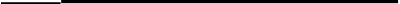 «5В030100 - Құқықтану»__СИЛЛАБУСБазалық кәсіби модуль«ҚАЗІРГІ ЗАМАНҒЫ КОНСТИТУЦИЯЛЫҚ ЖӘНЕ ӘКІМШІЛІК ҚҰҚЫҚ»«КҚ 1303» - «Конституциялық құқық» (3 кредит)«АК 1304» - «Әкімшілік құқық» (3 кредит)1 курс, күндізгі оқу бөлімі, күзгі семестрМодульдің пәндерін жүргізетін оқытушылар туралы МӘЛІМЕТ:«Әкімшілік құқық» пәні бойыншаОқытушының аты-жөні, ғылыми дәрежесі, атағы, қызметі: Тәуекелов Нұрлыбек Бақытбекұлы мемлекет және құқық теориясы мен тарихы, конституциялық және әкімшілік құқығы кафедрасының аға оқытушысы Телефондары (жұмыс, үй, ұялы байланыс): 3 77-33-36 ішкі 12-56, 8 7028034986 каб.: 324титуциялық және әкімшілік құқықтың  аса маңызды туралы	фундаменталдық	түсініктерді,	арнайыконституциялық және әкімшілік заңнама туралы білімді, оларды қолдану және талқылау туралы дағдыны қалыптастыру.Міндеттері:студенттерді конституциялық және әкімшілік құқық ғылымының бастапқы, негіз қалаушы ережелерімен, ілімдерімен таныстыру;студенттерді дербес тәжірибелік қызметке даярлау;студенттердің саясатта және мемлекеттік-құқықтық тәжірибеде дұрыс бағдар алуына көмектесу;студенттердің конституциялық және әкімшілік құқық нормаларын, мемлекеттiк мекемелер мен қоғамдық институттардың оларға негiзделген қызметтерiн, үдерістерді құқықтық талдау әдiстемесiн меңгеруі;студенттердің конституциялық және әкімшілік құқықтық нормаларға және практикаға саяси, экономикалық, мәдени сипаттағы факторлардың әсер етуiн анықтауы;құқықтық реттеу нұсқаларының көптiгiне қарамастан жалпыазаматтық құндылықтарға бет бұрған неғұрлым мақсатты үлгілерді бөлiп көрсету және студенттердің бойында қандай-да бiр нақты-тарихи жағдайларда оны қолдану мүмкiндiгiн анықтау қабілетін  қалыптастыру.Модуль бойынша оқытудың нәтижелері.Конституциялық және әкімшілік құқық ғылымдарының негізгі түсініктері мен категорияларын  меңгеруі;конституциялық және әкімшілік құқықтық өзекті мәселелер бойынша өз көзқарасын қисынды түрде сауатты жеткізе білуді және оны негіздеу мүмкіндігін игеруі;конституциялық  және әкімшілік  заңнаманы  тауып,  оларды талқылап, қолдана білуге дағдылануы;ҚР-ң қолданымдағы конституциялық және әкімшілік заңнамасына сәйкес түрлі құқықтық әрекеттерді саналы түрде жасап үйренуі.Жалпы құзырет:құралдық: мемлекет аумағында және одан тысқары аймақтардағы негізгі конституциялық- құқықтық, әкімшілік-құқықтық оқиғаларға талдау жасау қабілетін меңгеру; игерілген білімді қисынды баяндау, тәжірибеде алынған білімді қолдана білу қабілетін көрсету, сыни талдау әдістерін, заң техникасын түсіну және қолдана білу, конституциялық және әкімшілік заңнаманы талқылау және қолдана білу; мемлекеттік билік және басқару органдарының жүйесін, құрылымы мен өкілеттіктерін бағыттарын айқындау; конституциялық және әкімшілік құқық салаларының нормаларын талқылай және қолдана білу; құқықтық сипаттағы түрлі актілерді жасай білу.тұлғааралық: тілдік бірлестіктің мәдениеті мен әлеуметтік ерекшеліктерін білу; тұлғааралық қатынас этикасын игеру және өзін-өзі ұстай білу, жауапкершілікті өз мойына алуға дайын болу және лидерлік қасиеттерін көрсету; заңды түрде өз құқығын, оның ішінде көпұлтты қоғамда басқалардың сәйкес құқықтарын құрметтеумен жеке тұлғаның құқығын қорғай білу; писхологиялық қабылдау кезінде сұхбат жүргізу мен жауап алуда, нормативті құжаттарға өзгерістер енгізу бойынша ұсыныстардың құндылығы мен кемшіліктерін бағалауда, ұжымдағы бірлескен қызметте, жұмыс топтарында, басқа саладағы сарапшылармен өзара әрекеттерде, өз жұмысының нәтижесін бағалауда құзырлы болу; адам мен адамның, қоғамның, қоршаған ортаның қатынасын реттейтін этикалық және заң нормаларын білу; қоғаммен, еңбек ұжымымен әлеуметтік өзара әрекеттерге  дайын  болу,  жалпы  адами  құндылықтар  мен  жалпыға  бірдей  этикалықарлы пікірталастарға қатысу және дұрыс келісімге қолайларда  конституциялық  және  әкімшілік  құқықтық нуға; заң техникасына, құзіретті болу; айқындалмағанболжамдарды көрсете білу, ойлау логикасында қатені және жіберілген қатені көру; заттардың, құбылыстардың және үдерістердің әлеуметтік ақиқатын зерттеуде жалпығылыми және философиялық әдістерді меңгеру, өзінің эмоциональды жағдайын басқару.Пәндік құзырет: мемлекеттік механизмді дамытудың жағдайы мен болашағын, конституциялық және әкімшілік құқықтық жүйені білу; конституциялық және әкімшілдік заңнамаға енгізілген жаңалықтарды ұғыну; Қазақстанның мемлекеттік-құқықтық және конституциялық дамуының тарихи өзгешеліктерін; ҚР құқықтық жүйесі және мемлекеттік механизмі қызметінің ерекшеліктерін; ҚР конституциялық құрылысын; оның қызметінің нақты саласын анықтайтын нормативті құқықтық актілер мен теориялық жолдарының мазмұнын білу, кәсіби қызметте құқықтарын жүзеге асыру үшін олардың мағынасын түсіну.Пререквизиттері оқылуы қажеттi пәндер: а) мемлекет және құқық теориясы; б) мемлекет және құқықтың жалпы тарихы; в) Қазақстан Республикасының мемлекет және құқық тарихы.Постреквизиттері а) шет елдердiң конституциялық құқығы б) муниципалдық құқық; в) әкімшілік жауаптылық; г) мемлекеттік қызмет; д) ақпараттық құқық; е) заң шығару қызметі.« АК 1304» - « Әкімшілік құқық » (3кредит)Пәннің  МАЗМҮНЫ:Мақсаты Қазақстан Республикасында мемлекеттік реттеу және басқарудың құқықтық аспектілерін зерттеу. Аталған мақсат мынандай мәселелерден құралады:Атқарушы билік органдарының қызметі мен ұйымдастырылуын зерттеу.Мемлекеттік реттеу және басқарудың негізгі нысандарын зерттеу.Әкімшілік	мәжбүрлеу	және	әкімшілік	жауаптылық	институтының	құқықтық регламентациясын  зерттеу.Әкімшілік тәртіптің нормативтік-құқықтық актілерімен жұмыс істеуге үйрену.Міндеттері: Қарастырылған пәнді оқу процесінде студенттер мемлекеттік аппараттың құрылымын, мемлекеттік органдардың түрлері мен деңгейлерінің өкілеттігін және де мемлекеттік қызмет институтының және жеке, заңды тұлғалардың мемлекеттік құрылымдармен ара-қатынасын құқықтық реттеумен танысады. Қарастырудың ерекше аспектісі болып әкімшілік-құқықтық режидердің түрлері және мемлекеттік реттеудің, заңдылық пен құқықтық тәртіпті қамтамасыз етудің әдістері табылады.Әкімшілік құқық мемлекеттік басқару және реттеудің заңдық жағын, соның ішінде атқарушы биліктің құрылымын, мемлекеттік басқару органдарының ішкі құрылымын, мемлекеттік басқарудың нысандары мен қолдалынатын әдістерді және т. б – ды зерттейді. Аталған пән құқықтың негізгі саласын зерттейді, сәйкесінше оны зерттеу мемлекеттік қызметтің түрлі аспектілерін зерттейтін пәндерді оқу үшін міндетті. Аталған курста классикалық теоретикалық мәселелермен қатар қоғам мен  мемлекеттің өмірінің түрлі салаларындағы мемлекеттік саясаттың актуалды проблемалары мен перспективалары қарастырылады.Модуль бойынша оқытудың нәтижелеріӘкімшілік құқық мелекеттік басқарудың құқықтық жағын зерттейтін құқықтың негізгі саласы және негізгі мемлекеттік қызметтердің (кеден құқығы, валюталық құқық, қаржы құқығы, салық құқығы, т.б.) жүзеге асырылуын құқықтық реттеуді зерттейтін пәндер үшін фундаменталды болып табылады.Әкімшілік құқық ғылым ретінде де, сала ретінде де Қазақстан Республикасындағы мемлекеттік басқару жүйесін реформалаумен байланысты және де мемелкеттіліктің дамуының бүгінгі күнгі деңгейінде мемлекеттік реттеу және басқарудың әдістері мен нысандарына байланысты үлкен өзгерістерге ұшырады.Әкімшілік құқық жүйесі жалпы және негізгі бөлімдерден құралады. Жалпы бөлімі негізгі түсініктік аппараты, мемлекеттік қызмет институтын, әкімшілік мәжбүрлеу және әкімшілік жауаптылық институтын біріктіреді. Аталған пәннің ерекше бөлімі мемлекеттік ретеу және қоғам мен мемлекеттің өмірінің жеке алған салаларындағы реттеудің ерекшеліктерін  қарастырады.құзырет: елдегі басқару қызметін жүзеге асыратын мемлекеттік органдардың жиынтық атауы;ттік мекемелердің, қоғамдық үйымдардың жұмысты керлер құрамы;мемлекеттік  билік  органдарының  жүйесіне  кіретінӘкімшіліктің ұйымдық құрылымы оның жергілікті мемлекеттік биліктің атқарушы органы ретіндегі қызметінің міндеттері мен құзыреттері арқылы айқындалады. Әкімшілік кімнен, оның орынбасарларынан, басқармалардан, бөлімдерден және т.б. қызмет бөлімшелерінен тұрады. Әкімшіліктің құрылымын облысты, ауданды, қаланы басқарудың жобасына сәйкес анықтап, әкімнің үсынуымен мәслихат бекітеді. Жергілікті атқару органдарының экономикалық және қаржылық негізгі әкімшілік-аумақтық бірліктердің меншіктерінен, жергілікті бюджеттің қаражатынан, жергілікті салықтардан, бюджеттен бөлінетін дотаңиялар мен субвенңиялардан, мемлекеттік алымдардан, қаланың, ауданның меншігіндегі мүлік үшін төленетін жалдамалық ақылардан, кәсіпорындардан алынатын салықтардан және басқа да төлемдерден құралады. Әкім жергілікті бюджеттен басқа бюд¬жеттен тыс қор құра алады. Оған иесіз және тәркіленген мүліктерден түскен табыстар, сенбіліктер өткізуден, жер¬гілікті займдар, лотереялар таратудан, аукциондардан түскен пайда кіреді. Әкімшілік бюджетті жоспарлап, қалыптастыру, жүмсау, шаруашылық қызметті ұйымдастыру, көлік пен байланыс, жер пайдалану, табиғатты қорғау, табиғи ресурстарды жөнімен пайдалану, тұрмыстық қызмет көрсету, сауда, түрғын үй, коммуналдық шаруашылық, әлеуметтік- мәдени қызмет көрсету (білім беру, денсаулық сақтау, тұрғындарды әлеуметтік қорғау, т.б.), заңдылықты,  құқықты, тәртіпті қамтамасыз ету, азаматтардың құқықтарын, бостандықтары мен мүдделерін қорғау құзыретін иеленеді.ПӘННІҢ ҚҰРЫЛЫМЫ, КӨЛЕМІ ЖӘНЕ МАЗМҰНЫОҚУ САБАҚТАРЫНЫҢ КҮНТІЗБЕЛІК – ТАҚЫРЫПТЫҚ ЖОСПАРЫБілім және құзырет жүйесіндегі пәннің негізгі ұғымы:Әкімшілік құқық- биліктің атқарушы органдарының (мемлекеттік басқарудың) қызметі мен ұйымдасу процесінде жүзеге асатын қоғамдық қарым-қатынасты зерттейтін құқықтың негізгі саласы.Әкімшілік жауапкершілік- әкімшілік белгілері бар құқық бұзушылықты жасағаны үшін заң шығарушы арнайы белгілеген алып қою шарасын қолдануда түйінделетін құқықтық жауапкершілік түрі.Әкімшілік юрисдикция- әкімшілік құқық бұзушылық туралы істі қараудағы лауазымды тұлғалар мен мемлекеттік органдардың құзыры.Әкімшілік қамауға алу- жеке тұлғаны бостандығынан уақытша айыруды көрсететін қамауға алу түрі. Ол превентивті және арнайы болып бөлінеді. Мақсаты- құқыққа қайшы әрекетті.Әкімшілік-құқықтық нормалар- атқарушы билік қызметі аумағында тоқтатылатын,өзгертілетін және жасалатын қоғамдық қатынастарды реттейтін құқық нормасының түрі.Әкімшілік-құқықтық қатынастар- мемлекеттік басқару процесінде жасалатын құқықтық қатынастардың түрі.ік алымның ақшалай түрі. Ол айлық есептік көрсеткіш ық бұзушылық Кодексі заңды тұлғалар, лауазымды ппұлдың максималды және минималды түрін бекітеді.Әкімшілік процедуралар- басқарушылық қызмет процесінде қолданылатын процедуралар тізбесі (бірыңғай Заңмен реттеледі). Түрлері: шешімді қабылдау және орындау тәртібі; мемлекеттік аппарат жұмысын ұйымдастыру процедурасы; азаматтардың үндеуін қарастыру процедурасы; экономика обласында шешімді қабылдау процедурасы.Әкімшілік мерзімдер- әкімшілік құқық бұзушылық туралы істі қарастыруда және әкімшілік өндіріске байланысты істі қарастыруда әкімшілік заң шығарушы бекіткен мерзімдер.Әкімшілік мемлекеттік қызметкер- мемлекеттік органда тұрақты кәсіби негізде лауазымдық өкілеттілікті жүзеге асыратын, саяси мемлекеттік қызметкерлер құрамына кірмейтін мемлекеттік қызметкер.Әкім- орталық атқарушы органдардың аумақтық бөлімшелерінде келісілген өзара әсер етуді жүзеге асыратын, оған сеніп тапсырылған территориясында мемлекеттік саясаттың өткізілуін қамтамасыз ететін және жергілікті атқарушы органды басқаратын, Президент пен Үкіметтің орындардағы өкілі. Саяси мемлекеттік қызметкер. «Жергілікті мемлекеттік басқару туралы» ҚР Заңы мен ҚР Конституциясы бойынша құқықтық мәртебесі реттеледі.Мемлекеттік қызмет- мемлекеттің қызмет етуі мен іске асуы бойынша мемлекеттік органдардағы мемлекеттік қызметкерлердің кәсіби қызметі.Мемлекеттік қызметкер-өтеулі негізде мемлекеттің функциясы мен шешімдерінің жүзеге асырылуы мақсатында лауазымды өкілеттілікті іске асыратын және белгіленген заңи тәртіп бойынша мемлекеттік лауазымды атқаратын тұлға.Лауазымды тұлға- әкімшілік шаруашылық функцияны немесе ұйымдастыру-билік етуді іске асыратын не билік өкілі функциясын тұрақты не уақытша не арнайы өкілеттілік бойынша жүзеге асыратын тұлға.Әкімшілік құқық бұзушылық туралы Кодекс- әкімшілік жауапкершілікке әкеліп соқтыру тәртібі мен негізін реттейтін бекітілетін нормалар, бірыңғай кодификацияланған 2001 жылы 30 қаңтарда қабылданды.Жергілікті комендатура- төтенше жағдайлар тәртібін қамтамасыз ету үшін төтенше ахуал енгізілген жергілікке Қазақстан Республикасының Президентімен құрылған арнайы орган;Тәрбиелік ықпал ету шаралары- әкімшілік құқық бұзушылықты жүзеге асырған кәмелетке толмағандарға қатысты қолданылатын превентивті және жазалау шарасы. Оған мыналар жатады: ата-ана бақылауына беру; келтірілген зардапты жоюға міндетті жүктеу; кірісті шектеу; кәмелетке толмағандардың жүріс-тұрысына ерекше талаптарды бекіту;Министрлік- мемлекет пен қоғамның өмір сүруінің бір немесе бірнеше аймағындағы мемлекеттік басқару функциясын, сонымен қатар өз құзырлылығы шегінде салааралық координацияны жүзеге асыратын Үкімет құрамына енетін орталық атқарушы орган.Министр- саяси мемлекеттік қызметкер, министрліктің басқарушысы. Премьер- Министр ұсынысы бойынша Президент арқылы тағайындалады, министрліктегі жұмысы мен оған бағынған саладағы (салалардағы)  жұмысы үшін Премьер-Министр мен Президент алдында жеке жауапкершілікті көтереді.Үкімет- биліктің атқарушы органдарының барлық жүйесінің басқарылуын жүзеге асыратын, Премьер-Министр басқарушылығындағы ҚР-ң жоғарғы атқарушы органы.Құқықтық мәжбүрлеу- заң шығарушымен санкцияланған және өкілетті органдар қолданатын шаралар жиынтығы.Ұсыныс- осы не өзге мемлекеттік органдардың, сонымен қатар ұйымның жұмыстарын жетілдіру, қойылған мақсатты шешу және нақты жолдарын табуға кеңес беру үшін назар аудартуды мақсат ететін үндеудің түрі.Созылмалы әкімшілік құқық бұзушылық-бір мақсатқа бағытталған және ортақ ойға біріктірілген, тең іс-әрекеттер қатарында жасалатын әкімшілік құқық бұзушылық.қ туралы істер бойынша өндіріс-әкімшілік құқық қарастыру,   шешу,   қозғау   бойынша   жүйеленгеналы хаттама- әкімшілік қамауға алу шарттары мен себебін тіркейтін ресми құжат. Онда оның жасалуының мерзімі, уақыты, оны жасаған және қамауға алынған тұлға туралы мәліметтер, сонымен қатар қамауға алынудың негіздері тіркеледі. ӘҚБК 635 бапӘкімшілік құқық бұзушылық туралы хаттама- әкімшілік құқық бұзушылық туралы нақты іс бойынша негізгі жағдайларды тіркеп, соның негізінде әрі қарай істі қарастыру жүргізілетін ресми, процессуальды құжат.Әдебиеттер тізімі НегізгіНазарбаев Н.Ә. Қазақстан-2030. Ел Президентiнiң Қазақстан халқына Жолдауы./ Егемен Қазақстан 11.10.1997 ж.Назарбаев Н.Ә. Қазақстанның егемендi мемлекет ретiнде қалыптасу мен дамуының стратегиясы. Алматы, Дәуiр. 1992 ж.Қазақстан Республикасының құқықтық саясат тұжырымдамасы. 06.09.2002ж./ Егемен Қазақстан  07.09.2002ж.Назарбаев Н.Ә. Қазақстан тәуелсiздiгi: тарих тағылымдары және қазiргi заман. Егемен Қазақстан,  17.12.1996.Таранов А.А. Административное право. Академиялық курс. Жалпы бөлім. А.,2002 ж.Таранов А.А. Админситративное право, академиялық курс, Ерекше бөлімі. А.,2002 ж.Бахрах Д.Н. Админситративное право. М., 1996 ж.Тихиморов Ю.А. Курс административного права и процесса. Юринформцентр. 1998 ж.Российское полицейское (административное право) Хрестоматия. ВГУ баспасы. 1999 ж.Административное право. Оқулық. Агапова А.Б. Городец ред-мен. 1999 ж.Правовые	поблемы	реформирования	государственной	службы	суверенного Казахстана. Сапаргалиев Г.с. Ред. Астана 2003 ж.Алехин А.П., А.А. Кармолицкий, Ю.М. Козлов. Административное право РФ. М.,«Зеркало» 1996 ж.Прутников А.С., Андриашин Х.А. Админситративно-правовое обеспечение прав и свобод человека и гражданина. М., «ЮНИТИ» 1998 ж.Таранов А.А. Административная ответственность в Республике Казахстан. А., 2002 ж.Жатканбаева А.Е. Законодательство РК об административной ответственности. А., 2002 ж.Жетписпаев Б.А. Админситративный процесс. А., 2002 ж.Админситративная ответственность в СССР. Воронеж 1970 ж.Бахрах Д.Н. Административно-правовые санкции. М., 1972 ж.Галаган И.А. Административная ответственность в СССР. Воронеж 1970 ж.Комментарий к КоАП РСФСР. М., 1997 ж.Таранов А.А. комментарий в КоАП РК. 2 кітапта. Алматы. Норма-К, 2002 ж.Дюрягин И.Я. Право и управление. М., 1981 ж.Старилов Ю.Н. Административная юстиция. Теория, история, перспективы. М., норма– ИНФРА, 2001.Драго Р. Административная наука. М. Прогресс. 1982.Советское административное право. Васленков ред-мен., Юрид. Лит-ра. 1990.Советское административное право. Методы и формы государственного управления. М. Юрид. Лит-ра. 1977 ж.Тихиморов Ю.А. Теория Закона. М., 1982 ж.Государственная служба (комплексный подход) Учебное пособие. М., 1999 ж.Ушицкая  А.А.  ААдминситративные  правонарушения	ответственность   за   их совершение. Рига. 1988 ж.Якуба. О.М. Административная ответственность. М., 1972 ж.жных стран. Козырина Н.М., 1996 ж.етственность в государственном управлении. М., 1990тивтік әдебиеттерҚР-ның Конституциясы, 30.08.1995.Әкімшілік құқық бұзушылықтар туралы ҚР-ның Кодексі, 30.01.2001.ҚР-ның Азаматтық Кодексі, 27.12.1994.ҚР-ның Қылмыстық Кодексі, 16. 07. 1997.«ҚР-ның Үкіметі туралы» ҚР-ның Конституциялық Заңы 26.12.1995.«ҚР-ның Президенті туралы» ҚР-ның Конституциялық Заңы, 26.12.1995.«ҚР-ның Үкіметінің құрылымы туралы» пезидент Жарлығы, 22.01.1999.«ҚР-ның азаматтығы туралы» ҚР-ның Заңы, 20.12.1991.«Азаматтардың арыздарын қарау тәртібі туралы» ҚР-ның Прездентінің Заң күші бар Жарлығы, 19.06.1995.«ҚР-дағы жергілікті мемлекеттік басқару туралы» ҚР-ның Заңы, 23.01.2001.«Мемлекеттік қызмет туралы» ҚР-ның Заңы, 23.07.1999.«Сыбайлас жемқорлықпен күресу туралы» ҚР-ның Заңы, 02.07.1998.«Ұлттық қауіпсіздік туралы» ҚР-ның Заңы, 26.07.1998.«Мемлекеттік құпия туралы» ҚР-ның Заңы, 15.03.1999.«Нормативтік-құқықтық актілер туралы» ҚР-ның Заңы, 24.03.1998.«Әкімшілік процедуралар туралы» ҚР-ның Заңы, 27.10.2000.«Төтенше жағдайды құқықтық реттеу туралы» ҚР-ның Заңы, 05.02.2003.«Әскери жағдай туралы» ҚР-ның Заңы, 03.03.2003.«Психиатриялық көмек және оны көрсету кезіндегі азаматтардың құқықтарының кепілдіктері туралы» ҚР-ның Заңы, 07.04.1997.«Туберкулездің жұқпалы түрімен ауыратындарды күштеп емдеу туралы» ҚР-ның Заңы, 10.12.1999.«Бас юостандығынан айыру органдарынан шыққан тұлғаларға әкімшілік бақылау туралы» ҚР-ның Заңы.15.07.1996.«Қоғамдық бірлестіктер туралы» ҚР-ның Заңы, 31.05.1996.«ҚР-нда шетел азаматтары мен азаматтығы жоқ адамдардың құқықтық жағдайы туралы» Президенттің Заң күші бар Жарлығы, 19.07.1995.«Тұрғындардың санитарлық-эпидемиологиялық туралы» ҚР-ның Заңы, 08.07.1994.«ҚР-ның әкімшілік-территориялық құрылымы туралы» ҚР-ның Заңы, 08.12.1993.«ҚР-ның қорғаысы және Қарулы күштері туралы» ҚР-ның Заңы, 09.04.1993.«Ұлттық қауіпсіздік органдары туралы» ҚР-ның президентінің Жарлығы,21.12.1995.«ҚР-ның Прокуратурасы туралы» Президенттің Заң күші бар Жарлығы, 21.12.1995.Кәмелетке  толмағандардың  құқықтарын  қорғау  бойынша  комиссия  туралы  үлгі ережелер. Үкімет қаулысымен бекітілген, 17.06.2001.«ҚР-ның  ішкі  істер  органдары  туралы»  Президенттің  Заң  күші  бар  Жарлығы, 21.12.1995.Негізгі әдебиеттер:Таранов А.А. Административное право. Академиялық курс. А., 2003 ж.Бахрах Д.Н. Административное право. М., 1996 ж.Алехин А.П., А.А. Кармолицкий, Ю.М. козлов. Административное право РФ. М.,«Зеркало» 1996 ж.Арнайы  әдебиеттер:Ибрагимов Х.Ю. Административное право. А., 1999 ж.Уваров В.Н. Государственная служба и управление. А., КазГЮА баспасы, 2004 ж.Жетписпаев Б.А. Административное принуждение. А., 2003 ж.Юсупов В.А. Теория административного права. М., 1985 ж.Коронев А.П. Административное право. 2 томдық оқулық. М., 1996-1997жж.№Тақырыптың аты№Тақырыптың атылекцияларлекциялар№Тақырыптың атыаптасағат саны1.Әкімшілік	құқығының	түсінігі, пәні мен әдісі. Әкімшілік	құқықтық нормалар және құқықтық қатынастар112.Атқарушы билік органдарының жүйесі. Атқарушы билік саласындағы Президентөкілеттігі.213.ҚР-ның	Үкіметі	Қазақстан Республикасының	ең жоғарғы атқарушы органы ретінде. ҚР Орталық және жергілікті атқарушы органдары 314.Әкімшілік	құқық субьектілері ретінде жеке және заңды тұлғалар415.Қазақстан		Республикасында мемлекеттік қызмет. Мемлекеттік қызметкерлердің құқықтық мәртебесі 516.Мемлекеттік	басқарудың нысандары, әдістері617.Әкімшілік	мәжбүрлеу, түсінігі және түрлері.718.Әкімшілік жауаптылық.81БАРЛЫҒЫ8апта8сағат 